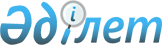 О создании рабочей группы по вопросам деятельности Республиканского государственного предприятия "Канал имени Каныша Сатпаева" Комитета по водным ресурсам Министерства сельского хозяйства Республики КазахстанРаспоряжение Премьер-Министра Республики Казахстан от 21 марта 2008 года N 70-р



      В целях выработки предложений по решению проблемных вопросов Республиканского государственного предприятия "Канал имени Каныша Сатпаева" Комитета по водным ресурсам Министерства сельского хозяйства Республики Казахстан:




      1. Создать рабочую группу в следующем составе:

Куришбаев                   - Министр сельского хозяйства Республики



Акылбек Кажигулович           Казахстан, руководитель

Рябцев                      - председатель Комитета по водным



Анатолий Дмитриевич           ресурсам Министерства сельского



                              хозяйства Республики Казахстан,



                              заместитель руководителя

Бадашев                     - начальник управления Комитета по



Ерлан Айтмаханович            водным ресурсам Министерства сельского



                              хозяйства Республики Казахстан,



                              секретарь

Утегенов                    - депутат Мажилиса Парламента Республики



Амангос Титауович             Казахстан (по согласованию)

Сыздыков                    - депутат Мажилиса Парламента Республики



Тито Уахапович                Казахстан (по согласованию)

Нехорошев                   - депутат Мажилиса Парламента Республики



Владимир Анфианович           Казахстан (по согласованию)

Петров                      - вице-Министр по чрезвычайным ситуациям



Валерий Викторович            Республики Казахстан

Кадюков                     - заместитель председателя Комитета



Николай Викторович            государственного имущества и



                              приватизации Министерства финансов



                              Республики Казахстан

Мартыненко                  - начальник управления тарифного,



Анна Владимировна             технического регулирования и



                              методологии Агентства Республики



                              Казахстан по регулированию



                              естественных монополий

Исекешев                    - заместитель акима Карагандинской



Ерлан Орентаевич              области

Бастенов                    - заместитель акима Павлодарской области



Толеген Каратаевич

Сейдалиев                   - эксперт первой категории Департамента



Берик Менлибекович            развития отраслей экономики



                              Министерства экономики и бюджетного



                              планирования Республики Казахстан

Турлубек                    - директор департамента энергетики и



Арман Алашевич                коммунального хозяйства Карагандинской



                              области

Абеу                        - генеральный директор товарищества с



Саят Мрасылович               ограниченной ответственностью



                              "Караганды Су" (по согласованию)

Егенов                      - генеральный директор Республиканского



Мейрбек Дуйсенбаевич          государственного предприятия "Канал



                              имени Каныша Сатпаева" Комитета по



                              водным ресурсам Министерства



                              сельско-го хозяйства Республики



                              Казахстан

      


Сноска. Пункт 1 с изменениями, внесенными распоряжением Премьер-Министра РК от 15.05.2008 


 N 130-р 


.






      2. Рабочей группе в двухмесячный срок представить в Правительство Республики Казахстан предложения по решению проблемных вопросов Республиканского государственного предприятия "Канал имени Каныша Сатпаева" Комитета по водным ресурсам Министерства сельского хозяйства Республики Казахстан.

      

Премьер-Министр                                  К. Масимов


					© 2012. РГП на ПХВ «Институт законодательства и правовой информации Республики Казахстан» Министерства юстиции Республики Казахстан
				